PRVOUKA DOMÁCÍ ÚKOLY  18.5.-22 .5. 2020 POLE1/- Pamatuješ  si  rostliny ,které na poli hospodářským rostlinám škodí?       Říkáme jim polní plevel ,které rostliny to jsou?        -Umíš vyjmenovat některé polní plodiny a víš ,co se z nich vyrábí?     ř_________  cu__________, b______________ ,k________________, s_____________,        /Připomeň si obrázky  v učebnici str. 52/ 2/- V učebnici  na  str. 53 jsou  vyobrazeny  4 druhy obilí ,zapamatuj  si jejich názvy ,      p__________ , ž______________,j_________________,o____________      Prohlédni si obrázky škůdců  / učebnice 53 dole/ . Znáš jiné škůdce?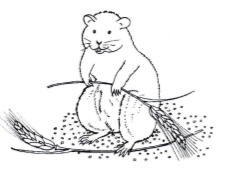 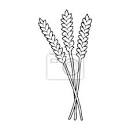 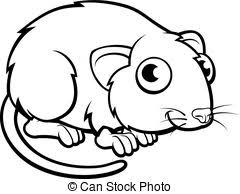   Poznej druhy obilí  v  Pracovním listu č. 5 Na poli,je tam také křížovka.  Odpovědi  najdeš  v učebnici na straně 52 a 53.    /Pracovní  list si podepiš , později   mi ho odevzdáš,zas napíšu –kdy / V úterý  19.5. nebo  ve čtvrtek  21.5. mi  odevzdáš  Pracovní  list  Hospodářské zvíře  .Někteří   /4 žáci /mi  ještě  neodevzdali  listy Velikonoce  a  Jarní květiny .